от 16.11.2016 г.				   		                                          № 1389Об утверждении Положения о комиссии по присвоению, изменению и аннулированию наименований элементам планировочной структуры  и элементам улично-дорожной сети в границах МО «Город Мирный» и создании данной комиссииВ соответствии с решением городского Совета от 26.05.2016 № III-37-5 «Об утверждении Положения о порядке присвоения, изменения и аннулирования наименований элементам планировочной структуры и элементам улично-дорожной сети, адресов объектам адресации в границах МО «Город Мирный», городская Администрация постановляет:1. Утвердить Положение о комиссии по присвоению, изменению и аннулированию наименований элементам планировочной структуры и элементам улично-дорожной сети в границах МО «Город Мирный» (далее – Комиссия) (приложение).2. Создать Комиссию в следующем составе:председатель Комиссии - 1-й Заместитель Главы Администрации по ЖКХ, имущественным и земельным отношениям;заместитель председателя Комиссии - начальник Управления архитектуры и градостроительства городской Администрации, гл. архитектор г. Мирного;секретарь Комиссии – ведущий специалист управления архитектуры и градостроительства городской Администрации;члены Комиссии:-  председатель комиссии городского Совета по законодательству, правам граждан и местному самоуправлению (по согласованию);- председатель комиссии городского Совета по бюджету, налоговой политике, землепользованию, собственности (по согласованию);- начальник правового управления городской Администрации;- заместитель начальника управления архитектуры и градостроительства городской Администрации; - начальник отдела по связям с общественностью и СМИ городской Администрации;- начальник отдела культуры и молодежной политики МКУ «Управление спорта, культуры и молодежной политики» МО «Город Мирный»;- председатель Общественной организации Мирнинского районного Совета ветеранов Великой Отечественной Войны, тыла, (пенсионеров) труда, вооруженных сил и правоохранительных органов Республики Саха (Якутия) (по согласованию);- председатель Совета ветеранов педагогического труда города Мирного (по согласованию).3. Управлению архитектуры и градостроительства (Сафонова С.А.) осуществлять организационно-техническое обеспечение деятельности Комиссии.4. Опубликовать настоящее Постановление в порядке, установленном Уставом МО «Город Мирный». 5. Контроль исполнения настоящего Постановления возложить на 1-го Заместителя Главы Администрации по ЖКХ, имущественным и земельным отношениям С.В. Корнилова. Глава города                                                                                           А.В. БасыровПриложение к Постановлению городской Администрацииот 16.11.2016 г. № 1389ПОЛОЖЕНИЕо комиссии по присвоению, изменению и аннулированию наименований элементам планировочной структуры и элементам улично-дорожной сети в границах МО «Город Мирный»Общие положения1.1. Положение о комиссии по присвоению, изменению и аннулированию наименований элементам планировочной структуры и элементам улично-дорожной сети в границах МО «Город Мирный» (далее – Положение) определяет основные задачи, функции, права, организацию деятельности комиссии по присвоению, изменению и аннулированию наименований элементам планировочной структуры и элементам улично-дорожной сети в границах МО «Город Мирный» (далее – Комиссия).1.2. Комиссия является постоянно действующим коллегиальным органом, образованным в целях предварительного рассмотрения предложений о присвоении наименований элементам планировочной структуры и элементам улично-дорожной сети в границах МО «Город Мирный» (далее – наименования) за исключением автомобильных дорог федерального значения, автомобильных дорог регионального или межмуниципального значения, местного значения муниципального района.1.3. Комиссия в своей деятельности руководствуется Федеральным законом от 06.10.2003 № 131-ФЗ «Об общих принципах организации местного самоуправления в Российской Федерации», Уставом МО «Город Мирный», Положением о порядке присвоения, изменения и аннулирования наименований элементам планировочной структуры и элементам улично-дорожной сети, адресов объектам адресации в границах МО «Город Мирный», утвержденным решением городского Совета от 26.05.2016 № III-37-5 (далее – Порядок).1.4. Создание Комиссии и утверждение ее состава осуществляется Постановлением городской Администрации.Основные задачи и функции Комиссии2.1. Предварительное рассмотрение предложений о присвоении, изменении и аннулировании наименований.2.2. Обеспечение выявления и учета мнения жителей города Мирного по вопросам присвоения, изменения и аннулирования наименований, обобщения общественного мнения в протоколах, подлежащих размещению на официальном сайте городской Администрации.2.3. Подготовка письменного заключения по предложениям о присвоении, изменении и аннулировании наименований с рекомендацией одобрить представленное предложение либо отклонить его с указанием причин отклонения, направление заключения Главе города для принятия соответствующего решения о внесении проекта решения о присвоении, изменении и аннулировании наименований в городской Совет либо о направлении лицам, внесшим предложения о присвоении, изменении и аннулировании наименований, письменного уведомления об отклонении предложения с обоснованием принятого решения. Права Комиссии3.1. Запрашивать и получать от структурных подразделений городской Администрации, организаций независимо от организационно-правовой формы, граждан документы и информацию, необходимые для реализации возложенных на Комиссию функций.3.2. Приглашать и заслушивать на заседаниях Комиссии представителей структурных подразделений городской Администрации, организаций независимо от организационно-правовой формы, граждан по вопросам, входящим в компетенцию Комиссии.Организация деятельности Комиссии4.1. Работой Комиссии руководит председатель Комиссии, а в его отсутствие – заместитель председателя Комиссии.4.2. Комиссия осуществляет свою деятельность в форме заседаний.4.3. Секретарь Комиссии является специалистом управления архитектуры и градостроительства городской Администрации и выполняет организационно-технические функции:- ведет делопроизводство; - оформляет повестки дня заседаний Комиссии, решения и протоколы Комиссии;- обеспечивает выявление, учет и обобщение мнения жителей города Мирного по вопросам присвоения, изменения и аннулирования наименований; - уведомляет членов Комиссии и других заинтересованных лиц о времени и месте проведения заседаний Комиссии и направляет им для ознакомления повестку дня заседания Комиссии с приложением копий поступивших для рассмотрения предложений о присвоении, изменении и аннулировании наименований и имеющихся по ним материалов;- ведет архив повесток дня и протоколов заседаний Комиссии, заключений Комиссии, протоколов обобщения мнения жителей города Мирного, других рассмотренных Комиссией документов;- выполняет иные функции в соответствии с Положением и поручениями председателя Комиссии, а в его отсутствие – заместителя председателя Комиссии.4.4. В течение двух дней со дня регистрации предложения о присвоении, изменении или аннулировании наименования секретарь Комиссии размещает на официальном сайте городской Администрации информацию о поступившем предложении, порядке и сроке выражения жителями города Мирного мнения относительно наименования, который не может составлять менее десяти дней с момента размещения информации.По истечении указанного срока протокол обобщения мнения жителей города Мирного направляется в Комиссию. 4.5. Заседания Комиссии проводятся по мере необходимости в соответствии с повесткой дня заседания, утверждаемой председателем Комиссии, а в его отсутствие – заместителем председателя Комиссии.Рассмотрение Комиссией предложений о присвоении, изменении и аннулировании наименований осуществляется в течение 30 дней с даты поступления предложения в Комиссию.Срок рассмотрения предложения может быть продлен не более чем на 30 дней в случае необходимости получения дополнительных материалов и документов для рассмотрения предложения.4.6. Члены Комиссии имеют право вносить предложения, высказывать замечания, участвовать в подготовке вопросов повестки дня заседаний Комиссии и их обсуждении.На заседании Комиссии вправе присутствовать граждане, представители организаций, независимо от организационно-правовой формы, общественных объединений, государственных органов и органов местного самоуправления.4.7. Заседание Комиссии считается правомочным, если на нем присутствует не менее половины членов Комиссии. В случае отсутствия члена Комиссии в заседании может участвовать с правом голоса лицо, его замещающее.Решения Комиссии принимаются путем открытого голосования простым большинством голосов присутствующих на заседании членов Комиссии. При равенстве голосов голос председателя Комиссии, а в его отсутствие – заместителя председателя Комиссии, является решающим.4.8. По результатам заседания Комиссии составляется протокол заседания Комиссии и формируется соответствующее заключение (по каждому отдельному предложению), которые подписываются председателем Комиссии, а в его отсутствие – заместителем председателя Комиссии, и секретарем Комиссии. Заключения Комиссии и рассмотренные на заседании Комиссии документы, включая протоколы обобщения мнения жителей города Мирного, размещаются в сети Интернет в качестве приложения к протоколу заседания Комиссии.4.9. Письменное заключение Комиссии по предложениям о присвоении, изменении и аннулировании наименований в течение двух дней со дня его принятия направляется секретарем Комиссии Главе города. 4.10. Организационно-техническое обеспечение деятельности Комиссии осуществляет управление архитектуры и градостроительства городской Администрации.____________________________АДМИНИСТРАЦИЯМУНИЦИПАЛЬНОГО ОБРАЗОВАНИЯ«Город Мирный»МИРНИНСКОГО РАЙОНАПОСТАНОВЛЕНИЕ 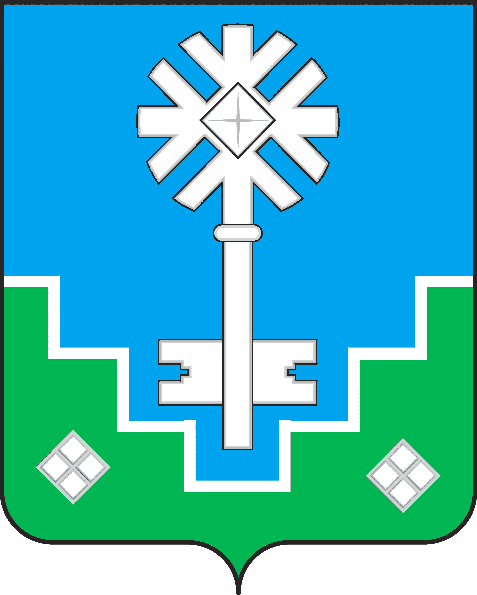 МИИРИНЭЙ ОРОЙУОНУН«Мииринэй куорат»МУНИЦИПАЛЬНАЙ ТЭРИЛЛИИ ДЬАhАЛТАТАУУРААХ